В Подмосковье прошел благотворительный фестиваль «Краски лета»7 июня благотворительный фонд «Счастливый мир» и благотворительный фонд Группы компаний Аркадия Новикова провели первый совместный благотворительный фестиваль «Краски лета». Все собранные на нем средства пойдут на нужды онкобольных детей, а также – сирот из детских домов. Программа праздника, состоящая из мастер-классов и спортивно-развлекательных мероприятий, была рассчитана и на детей, и на взрослых. Фестиваль прошел в Подмосковье, на территории одного из загородных ресторанов. Подготовка к празднику шла довольно долго, последним ее этапом стало раннее утро субботы, когда на площадку фестиваля привезли героев «Счастливой фермы» - тактильного зоопарка для детей. Козочки, очень дружелюбная овечка, милые кролики, куры, индюшки – обитатели фермы тут же стали центром притяжения для всех детей, пришедших на фестиваль. Центральным событием «Красок лета» стали серии мастер-классов, рассчитанные на всю семью. Сначала дети и взрослые с удовольствием учились квиллингу – искусству бумагокручения. Мастер-класс провел один из партнеров фестиваля -  ГБУК г. Москвы «МГКЦ «Октябрь». Настоящий восторг вызвал и мастер-класс по изготовлению конфет-трюфелей из бельгийского шоколада от благотворительного кондитерского проекта «Сладкая Эн».  Мастер-класс проводили создатели проекта -  Надежда Брейман - шеф-кондитер, прирожденный гастрономический импровизатор, а также - журналист, радиоведущая, соавтор проекта «Азбука благотворительности» и Ирина Коготкова - автор идеи и концепции проекта, эксперт по маркетингу, лауреат премии «Рецепт года – 2008». С не меньшим удовольствием гости фестиваля шли и на мастер-класс «Веселый пончик» по лепке, который состоялся благодаря партнеру праздника, сети магазинов для детей «Оранжевый слон». Помимо этого, каждый ребенок на фестивале получил подарок от сети  -  для развития творческих способностей. А представителям фонда Аркадия Новикова от  «Оранжевого слона» вручили подарки еще и для их подопечных - детей-сирот из детских домов. Апофеозом праздника стали мастер-классы по росписи фарфора и по флористике. На «Веселом Молочнике», мастер-классе от ГК Аркадия Новикова, дети и взрослые расписывали большие кружки для молока. Мастер-класс по флористике от еще одного партнера фестиваля,  международной сети доставки цветов AMF, назывался «Цветочный сюрприз». Получил он такое название не зря - каждый ребенок вернулся оттуда с шикарным букетом для мамы и бутоньеркой для папы. Родителей, помимо мастер-классов, ждали спортивные конкурсы на открытом воздухе – стрельба из лука, волейбол, и даже рыбалка. Кроме того, в течение всего дня на площадках фестиваля выступал детский народный ансамбль «Сириус». «Мероприятие такого формата мы проводим в первый раз, и очень удовлетворены результатами. Здорово, когда ты можешь отлично провести время со своими детьми, и при этом помочь нуждающимся», - резюмировала Александра Славянская, президент благотворительного фонда «Счастливый мир»Партнеры мероприятия: Ресторан «Причал» 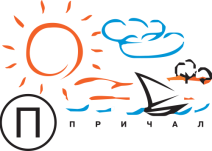 Сеть магазинов товаров для детского творчества «Оранжевый слон»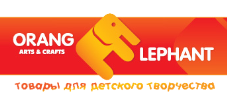 Благотворительный кондитерский проект «Сладкая Эн»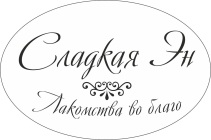 Международная сеть доставки цветов AMF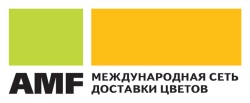 Информационный партнер мероприятия - международный проект «Сноб».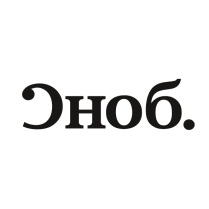  Справочная информация: Благотворительный фонд «Счастливый мир» (http://blagotvoritelnyi-fond.ru/) ведет свою деятельность уже более 9-ти лет. Он создавался для помощи детям с онкологическими заболеваниями, но сегодня фонд помогает детям с различными тяжелыми болезнями, значительно расширив сферу своей работы. Партнерами благотворительного фонда выступает крупнейшие компании России - авиакомпания  «Трансаэро», ООО «Стройгазконсалтинг», ООО «Кока-Кола ЭйчБиСи Евразия», а также – профессиональный футбольный клуб ЦСКА и др. За время существования фонда на лечение больных детей как в России, так и в других странах, было собрано более 20 млн евро. Контакты для СМИ: Оксана Иващенко, пресс-секретарь фонда «Счастливый мир»okiva07@yandex.ru, +7 916 972 75 9